  ANEXO 1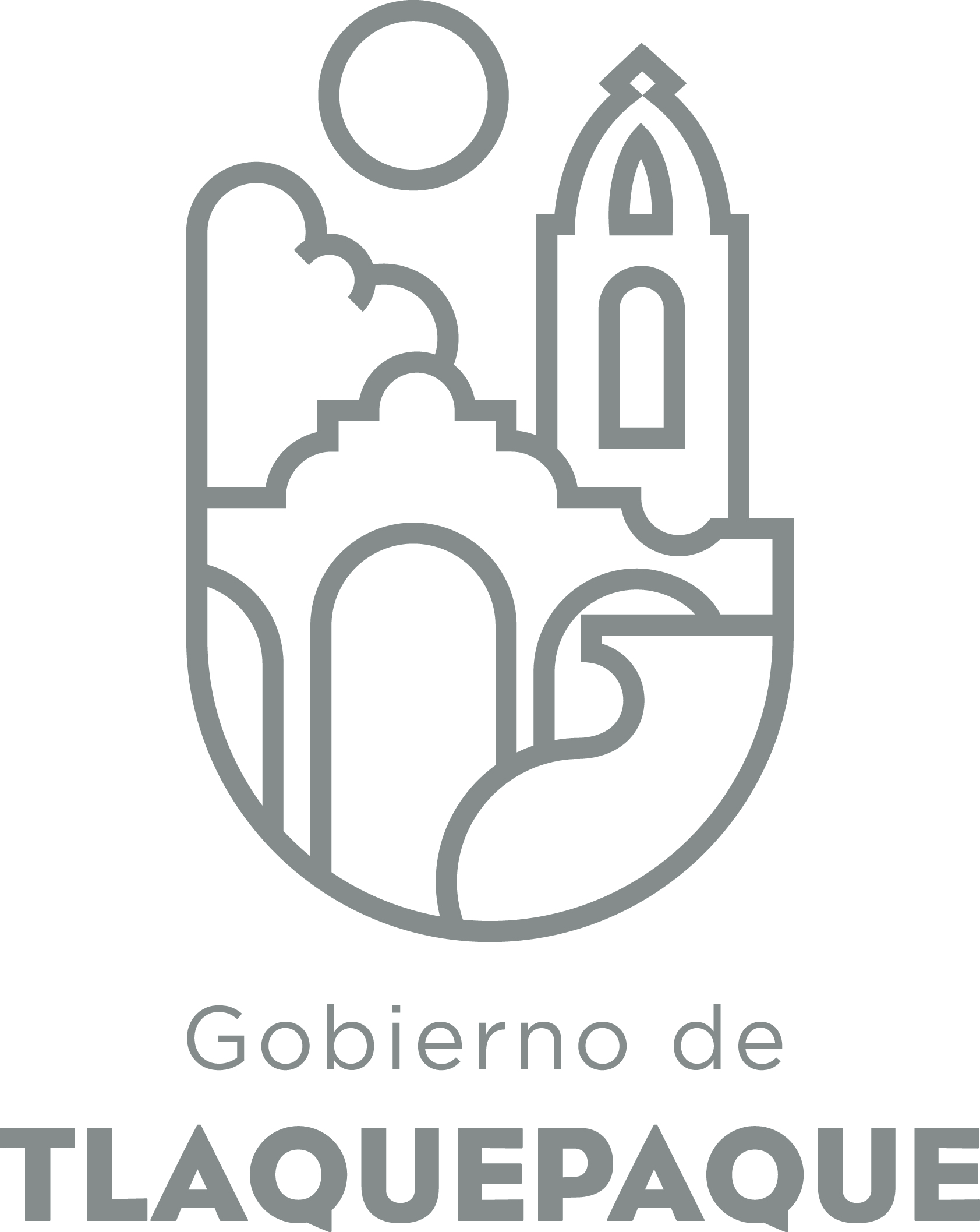 
1.- DATOS GENERALESANEXO 22.- OPERACIÓN DE LA PROPUESTARecursos empleados para la realización del Programa/Proyecto/Servicio/Campaña (PPSC) DIRECCIÓN GENERAL DE POLÍTICAS PÚBLICASCARATULA PARA LA ELABORACIÓN DE PROYECTOS.A)Nombre del programa/proyecto/servicio/campañaA)Nombre del programa/proyecto/servicio/campañaA)Nombre del programa/proyecto/servicio/campañaA)Nombre del programa/proyecto/servicio/campañaPrograma de Coordinación Interinstitucional (2)Programa de Coordinación Interinstitucional (2)Programa de Coordinación Interinstitucional (2)Programa de Coordinación Interinstitucional (2)Programa de Coordinación Interinstitucional (2)Programa de Coordinación Interinstitucional (2)EjeEjeB) Dirección o Área ResponsableB) Dirección o Área ResponsableB) Dirección o Área ResponsableB) Dirección o Área ResponsableDIRECCION DE PADRON Y LICENCIASDIRECCION DE PADRON Y LICENCIASDIRECCION DE PADRON Y LICENCIASDIRECCION DE PADRON Y LICENCIASDIRECCION DE PADRON Y LICENCIASDIRECCION DE PADRON Y LICENCIASEstrategiaEstrategiaC)  Problemática que atiende la propuestaC)  Problemática que atiende la propuestaC)  Problemática que atiende la propuestaC)  Problemática que atiende la propuestaMantener una coordinación estrecha  y eficiente con las diferentes áreas relacionadas con padrón y licenciasMantener una coordinación estrecha  y eficiente con las diferentes áreas relacionadas con padrón y licenciasMantener una coordinación estrecha  y eficiente con las diferentes áreas relacionadas con padrón y licenciasMantener una coordinación estrecha  y eficiente con las diferentes áreas relacionadas con padrón y licenciasMantener una coordinación estrecha  y eficiente con las diferentes áreas relacionadas con padrón y licenciasMantener una coordinación estrecha  y eficiente con las diferentes áreas relacionadas con padrón y licenciasLínea de AcciónLínea de AcciónC)  Problemática que atiende la propuestaC)  Problemática que atiende la propuestaC)  Problemática que atiende la propuestaC)  Problemática que atiende la propuestaMantener una coordinación estrecha  y eficiente con las diferentes áreas relacionadas con padrón y licenciasMantener una coordinación estrecha  y eficiente con las diferentes áreas relacionadas con padrón y licenciasMantener una coordinación estrecha  y eficiente con las diferentes áreas relacionadas con padrón y licenciasMantener una coordinación estrecha  y eficiente con las diferentes áreas relacionadas con padrón y licenciasMantener una coordinación estrecha  y eficiente con las diferentes áreas relacionadas con padrón y licenciasMantener una coordinación estrecha  y eficiente con las diferentes áreas relacionadas con padrón y licenciasNo. de PP EspecialNo. de PP EspecialD) Ubicación Geográfica / Cobertura  de ColoniasD) Ubicación Geográfica / Cobertura  de ColoniasD) Ubicación Geográfica / Cobertura  de ColoniasD) Ubicación Geográfica / Cobertura  de ColoniasNIÑOS HEROES 360NIÑOS HEROES 360NIÑOS HEROES 360NIÑOS HEROES 360NIÑOS HEROES 360NIÑOS HEROES 360Vinc al PNDVinc al PNDE) Nombre del Enlace o ResponsableE) Nombre del Enlace o ResponsableE) Nombre del Enlace o ResponsableE) Nombre del Enlace o ResponsableHUGO FDO. RODRIGUEZ MARTINEZ Y LIC. AURELIA YOLANDA BARBA ROJASHUGO FDO. RODRIGUEZ MARTINEZ Y LIC. AURELIA YOLANDA BARBA ROJASHUGO FDO. RODRIGUEZ MARTINEZ Y LIC. AURELIA YOLANDA BARBA ROJASHUGO FDO. RODRIGUEZ MARTINEZ Y LIC. AURELIA YOLANDA BARBA ROJASHUGO FDO. RODRIGUEZ MARTINEZ Y LIC. AURELIA YOLANDA BARBA ROJASHUGO FDO. RODRIGUEZ MARTINEZ Y LIC. AURELIA YOLANDA BARBA ROJASVinc al PEDVinc al PEDF) Objetivo específicoF) Objetivo específicoF) Objetivo específicoF) Objetivo específicoProcesos de regularización dentro del marco legal, actualización y depuración del padrón de contribuyentes y un catálogo de giros actualizado y acorde a las necesidades del municipio.Procesos de regularización dentro del marco legal, actualización y depuración del padrón de contribuyentes y un catálogo de giros actualizado y acorde a las necesidades del municipio.Procesos de regularización dentro del marco legal, actualización y depuración del padrón de contribuyentes y un catálogo de giros actualizado y acorde a las necesidades del municipio.Procesos de regularización dentro del marco legal, actualización y depuración del padrón de contribuyentes y un catálogo de giros actualizado y acorde a las necesidades del municipio.Procesos de regularización dentro del marco legal, actualización y depuración del padrón de contribuyentes y un catálogo de giros actualizado y acorde a las necesidades del municipio.Procesos de regularización dentro del marco legal, actualización y depuración del padrón de contribuyentes y un catálogo de giros actualizado y acorde a las necesidades del municipio.Vinc al PMetDVinc al PMetDG) Perfil de la población atendida o beneficiariosG) Perfil de la población atendida o beneficiariosG) Perfil de la población atendida o beneficiariosG) Perfil de la población atendida o beneficiariosH) Tipo de propuestaH) Tipo de propuestaH) Tipo de propuestaH) Tipo de propuestaH) Tipo de propuestaJ) No de BeneficiariosJ) No de BeneficiariosK) Fecha de InicioK) Fecha de InicioK) Fecha de InicioFecha de CierreFecha de CierreFecha de CierreFecha de CierreProgramaCampañaServicioProyectoProyectoHombresMujeresFedEdoMpioxxxxI) Monto total estimadoI) Monto total estimadoI) Monto total estimadoFuente de financiamientoFuente de financiamientoA) Principal producto esperado (base para el establecimiento de metas) Un padrón de contribuyentes y giros eficiente y actualizadoUn padrón de contribuyentes y giros eficiente y actualizadoUn padrón de contribuyentes y giros eficiente y actualizadoUn padrón de contribuyentes y giros eficiente y actualizadoUn padrón de contribuyentes y giros eficiente y actualizadoB)Actividades a realizar para la obtención del producto esperado Actualización y Análisis de los marcos legales (leyes y reglamentos) y la propuesta de actualización del catálogo de giros acorde a las necesidades del municipio Actualización y Análisis de los marcos legales (leyes y reglamentos) y la propuesta de actualización del catálogo de giros acorde a las necesidades del municipio Actualización y Análisis de los marcos legales (leyes y reglamentos) y la propuesta de actualización del catálogo de giros acorde a las necesidades del municipio Actualización y Análisis de los marcos legales (leyes y reglamentos) y la propuesta de actualización del catálogo de giros acorde a las necesidades del municipio Actualización y Análisis de los marcos legales (leyes y reglamentos) y la propuesta de actualización del catálogo de giros acorde a las necesidades del municipioIndicador de Resultados vinculado al PMD según Línea de Acción Indicador vinculado a los Objetivos de Desarrollo Sostenible AlcanceCorto PlazoMediano PlazoMediano PlazoMediano PlazoLargo PlazoAlcanceC) Valor Inicial de la MetaValor final de la MetaValor final de la MetaNombre del indicadorFormula del indicadorFormula del indicadorPorcentaje de avance registrado en 2017Porcentaje de avance esperado para 2018Porcentaje de avance esperado para 2018Porcentaje de avance en la actualización del padrón de contribuyentes y giros.N/AN/AClave de presupuesto determinada en Finanzas para la etiquetación de recursosClave de presupuesto determinada en Finanzas para la etiquetación de recursosClave de presupuesto determinada en Finanzas para la etiquetación de recursosCronograma Anual de ActividadesCronograma Anual de ActividadesCronograma Anual de ActividadesCronograma Anual de ActividadesCronograma Anual de ActividadesCronograma Anual de ActividadesCronograma Anual de ActividadesCronograma Anual de ActividadesCronograma Anual de ActividadesCronograma Anual de ActividadesCronograma Anual de ActividadesCronograma Anual de ActividadesCronograma Anual de ActividadesD) Actividades a realizar para la obtención del producto esperado 201820182018201820182018201820182018201820182018D) Actividades a realizar para la obtención del producto esperado ENEFEBMZOABRMAYJUNJULAGOSEPOCTNOVDICPrograma de Coordinación InterinstitucionalXx   xxxxxxxE) Recursos HumanosNúmero F) Recursos MaterialesNúmero/LitrosTipo de financiamiento del recursoTipo de financiamiento del recursoG) Recursos Financieros MontoE) Recursos HumanosNúmero F) Recursos MaterialesNúmero/LitrosProveeduría Fondo RevolventeG) Recursos Financieros MontoPersonal que participa en éste PPSCVehículos empleados para éste PPSCMonto total del Recurso obtenido mediante el fondo REVOLVENTE que se destina a éste PPSCPersonal que participa en éste PPSCCombustible mensual que consumen los vehículos empleados para éste PPSCMonto total del Recurso obtenido mediante el fondo REVOLVENTE que se destina a éste PPSCPersonal que participa en éste PPSCComputadoras empleadas para éste PPSCMonto total del Recurso obtenido mediante el fondo REVOLVENTE que se destina a éste PPSC